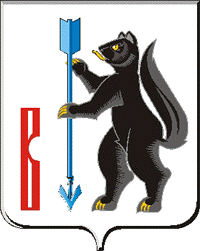 АДМИНИСТРАЦИЯГОРОДСКОГО ОКРУГА ВЕРХОТУРСКИЙП О С Т А Н О В Л Е Н И Еот 21.02.2020г. № 126г. Верхотурье О конкурсе на право организации и проведения ярмарок на территории городского округа Верхотурский в 2020 годуВ соответствии с Федеральными законами от 06 октября 2003 года №131-ФЗ «Об общих принципах организации местного самоуправления в Российской Федерации», от 28 декабря 2009 года № 381-ФЗ «Об основах государственного регулирования торговой деятельности в Российской Федерации», постановлением Правительства Свердловской области от 07.12.2017г. № 908-ПП «Об утверждении Порядка организации ярмарок на территории Свердловской области и продажи товаров (выполнения работ, оказания услуг) на них», руководствуясь Уставом городского округа Верхотурский, ПОСТАНОВЛЯЮ:1.Провести конкурс на право организации и проведения ярмарок на территории городского округа Верхотурский в 2020 году.2.Утвердить прилагаемые:1) конкурсную документацию по проведению конкурса на право организации и проведения ярмарок на территории городского округа Верхотурский в 2020 году;2) состав комиссии по проведению конкурса на право организации и проведения ярмарок на территории городского округа Верхотурский в 2020 году.3.Опубликовать настоящее постановление в информационном бюллетене «Верхотурская неделя» и разместить на официальном сайте городского округа Верхотурский.4.Контроль исполнения настоящего постановления оставляю за собой.Главагородского округа Верхотурский					         А.Г. Лиханов